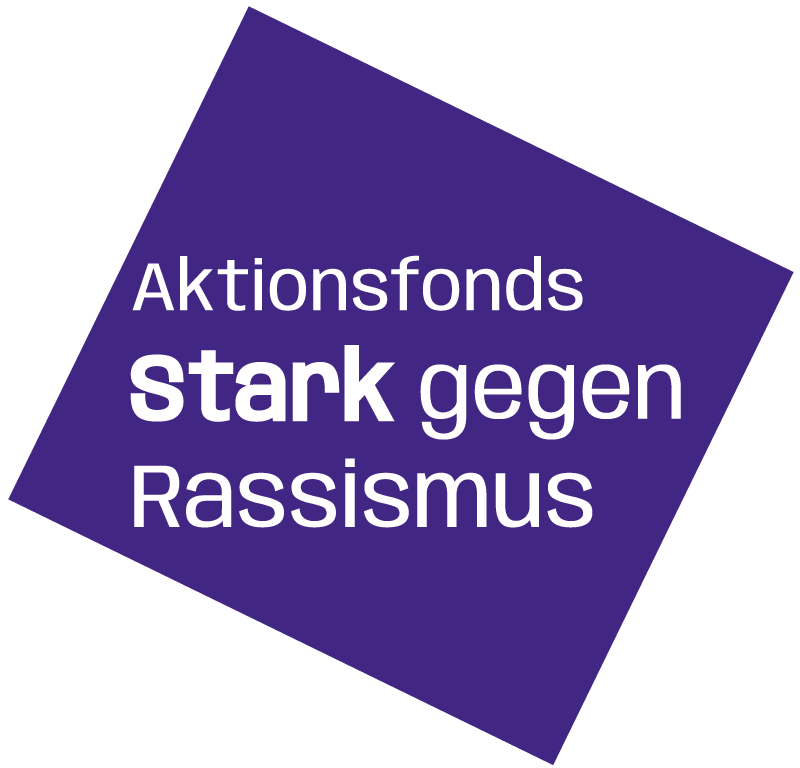 Citizens For Europe gUG - Aktionsfonds Stark gegen RassismusCitizens For Europe gUG - Aktionsfonds Stark gegen RassismusCitizens For Europe gUG - Aktionsfonds Stark gegen RassismusCitizens For Europe gUG - Aktionsfonds Stark gegen RassismusCitizens For Europe gUG - Aktionsfonds Stark gegen RassismusCitizens For Europe gUG - Aktionsfonds Stark gegen RassismusCitizens For Europe gUG - Aktionsfonds Stark gegen RassismusCitizens For Europe gUG - Aktionsfonds Stark gegen RassismusCitizens For Europe gUG - Aktionsfonds Stark gegen RassismusReisekostenabrechnungReisekostenabrechnungReisekostenabrechnungReisekostenabrechnungReisekostenabrechnungReisekostenabrechnungReisekostenabrechnungReisekostenabrechnungReisekostenabrechnungName:Name:Name:Vorname:Vorname:Vorname:Vorname:Vorname:Vorname:Straße:Straße:Straße:PLZ/Ort:PLZ/Ort:PLZ/Ort:PLZ/Ort:PLZ/Ort:PLZ/Ort:Telefonnummer:Telefonnummer:Telefonnummer:E-Mail:E-Mail:E-Mail:E-Mail:E-Mail:E-Mail:Anlass der Reise: Anlass der Reise: Anlass der Reise: Anlass der Reise: Anlass der Reise: Anlass der Reise: Anlass der Reise: Anlass der Reise: Anlass der Reise: Gruppe/Verein:Gruppe/Verein:Gruppe/Verein:Gruppe/Verein:Gruppe/Verein:Gruppe/Verein:Gruppe/Verein:Gruppe/Verein:Gruppe/Verein:DatumDatumDatumUhrzeitOrtAnreiseBeginn der Reise:Beginn der Reise:Beginn der Reise:Ankunft:Ankunft:Ankunft:Beginn des Dienstgeschäftes:Beginn des Dienstgeschäftes:Beginn des Dienstgeschäftes:Abreise:Ende des Dienstgeschäftes:Ende des Dienstgeschäftes:Ende des Dienstgeschäftes:Abreise:Abreise:Abreise:Ankunft:Ankunft:Ankunft:Entstandene Kosten: Erstattung nur gegen Vorlage der Belege, d.h. diese müssen digital im Ordner abgelegt werden (Kopie, Scan, Foto, etc.)Entstandene Kosten: Erstattung nur gegen Vorlage der Belege, d.h. diese müssen digital im Ordner abgelegt werden (Kopie, Scan, Foto, etc.)Entstandene Kosten: Erstattung nur gegen Vorlage der Belege, d.h. diese müssen digital im Ordner abgelegt werden (Kopie, Scan, Foto, etc.)Entstandene Kosten: Erstattung nur gegen Vorlage der Belege, d.h. diese müssen digital im Ordner abgelegt werden (Kopie, Scan, Foto, etc.)Entstandene Kosten: Erstattung nur gegen Vorlage der Belege, d.h. diese müssen digital im Ordner abgelegt werden (Kopie, Scan, Foto, etc.)Entstandene Kosten: Erstattung nur gegen Vorlage der Belege, d.h. diese müssen digital im Ordner abgelegt werden (Kopie, Scan, Foto, etc.)Entstandene Kosten: Erstattung nur gegen Vorlage der Belege, d.h. diese müssen digital im Ordner abgelegt werden (Kopie, Scan, Foto, etc.)Entstandene Kosten: Erstattung nur gegen Vorlage der Belege, d.h. diese müssen digital im Ordner abgelegt werden (Kopie, Scan, Foto, etc.)Von CFE auszufüllen:Bahntickets 2. Klasse	Bahntickets 2. Klasse	Bahntickets 2. Klasse	Bahntickets 2. Klasse	Bahntickets 2. Klasse	€    €    €    €Sitzplatzreservierung (Hin- und Rückfahrt)Sitzplatzreservierung (Hin- und Rückfahrt)Sitzplatzreservierung (Hin- und Rückfahrt)Sitzplatzreservierung (Hin- und Rückfahrt)Sitzplatzreservierung (Hin- und Rückfahrt)€€€€Privat-Pkw* ( ____ km für Hin- und Rückweg)*km à 0,20 € (gem. BRKG bis zu 130,00 €)Privat-Pkw* ( ____ km für Hin- und Rückweg)*km à 0,20 € (gem. BRKG bis zu 130,00 €)Privat-Pkw* ( ____ km für Hin- und Rückweg)*km à 0,20 € (gem. BRKG bis zu 130,00 €)Privat-Pkw* ( ____ km für Hin- und Rückweg)*km à 0,20 € (gem. BRKG bis zu 130,00 €)Privat-Pkw* ( ____ km für Hin- und Rückweg)*km à 0,20 € (gem. BRKG bis zu 130,00 €)Privat-Pkw* ( ____ km für Hin- und Rückweg)*km à 0,20 € (gem. BRKG bis zu 130,00 €)€€€Pkw-Kennzeichen:Pkw-Kennzeichen:Pkw-Kennzeichen:Pkw-Kennzeichen:Pkw-Kennzeichen:Pkw-Kennzeichen:ÖVPN: Bus, S- und U-Bahn, Straßenbahn:ÖVPN: Bus, S- und U-Bahn, Straßenbahn:ÖVPN: Bus, S- und U-Bahn, Straßenbahn:ÖVPN: Bus, S- und U-Bahn, Straßenbahn:ÖVPN: Bus, S- und U-Bahn, Straßenbahn:ÖVPN: Bus, S- und U-Bahn, Straßenbahn:€€€SUMMESUMMESUMMESUMMESUMMESUMME€€€Kontoinhaber*in:Kontoinhaber*in:Kontoinhaber*in:Kontoinhaber*in:Kontoinhaber*in:Kontoinhaber*in:Kontoinhaber*in:Kontoinhaber*in:Kontoinhaber*in:Bank:Bank:IBAN:IBAN:Ich versichere die Richtigkeit meiner Angaben. Die eingesetzten Auslagen sind mir tatsächlich entstanden. Eine Erstattung von dritter Seite erfolgt nicht. Mir ist bekannt, dass die Reisekostenabrechnung bis sechs Wochen nach der Veranstaltung und im selben Kalenderjahr eingereicht werden, andernfalls können die Kosten nicht erstatten werden.Ich versichere die Richtigkeit meiner Angaben. Die eingesetzten Auslagen sind mir tatsächlich entstanden. Eine Erstattung von dritter Seite erfolgt nicht. Mir ist bekannt, dass die Reisekostenabrechnung bis sechs Wochen nach der Veranstaltung und im selben Kalenderjahr eingereicht werden, andernfalls können die Kosten nicht erstatten werden.Ich versichere die Richtigkeit meiner Angaben. Die eingesetzten Auslagen sind mir tatsächlich entstanden. Eine Erstattung von dritter Seite erfolgt nicht. Mir ist bekannt, dass die Reisekostenabrechnung bis sechs Wochen nach der Veranstaltung und im selben Kalenderjahr eingereicht werden, andernfalls können die Kosten nicht erstatten werden.Ich versichere die Richtigkeit meiner Angaben. Die eingesetzten Auslagen sind mir tatsächlich entstanden. Eine Erstattung von dritter Seite erfolgt nicht. Mir ist bekannt, dass die Reisekostenabrechnung bis sechs Wochen nach der Veranstaltung und im selben Kalenderjahr eingereicht werden, andernfalls können die Kosten nicht erstatten werden.Ich versichere die Richtigkeit meiner Angaben. Die eingesetzten Auslagen sind mir tatsächlich entstanden. Eine Erstattung von dritter Seite erfolgt nicht. Mir ist bekannt, dass die Reisekostenabrechnung bis sechs Wochen nach der Veranstaltung und im selben Kalenderjahr eingereicht werden, andernfalls können die Kosten nicht erstatten werden.Ich versichere die Richtigkeit meiner Angaben. Die eingesetzten Auslagen sind mir tatsächlich entstanden. Eine Erstattung von dritter Seite erfolgt nicht. Mir ist bekannt, dass die Reisekostenabrechnung bis sechs Wochen nach der Veranstaltung und im selben Kalenderjahr eingereicht werden, andernfalls können die Kosten nicht erstatten werden.Ich versichere die Richtigkeit meiner Angaben. Die eingesetzten Auslagen sind mir tatsächlich entstanden. Eine Erstattung von dritter Seite erfolgt nicht. Mir ist bekannt, dass die Reisekostenabrechnung bis sechs Wochen nach der Veranstaltung und im selben Kalenderjahr eingereicht werden, andernfalls können die Kosten nicht erstatten werden.Ich versichere die Richtigkeit meiner Angaben. Die eingesetzten Auslagen sind mir tatsächlich entstanden. Eine Erstattung von dritter Seite erfolgt nicht. Mir ist bekannt, dass die Reisekostenabrechnung bis sechs Wochen nach der Veranstaltung und im selben Kalenderjahr eingereicht werden, andernfalls können die Kosten nicht erstatten werden.Ich versichere die Richtigkeit meiner Angaben. Die eingesetzten Auslagen sind mir tatsächlich entstanden. Eine Erstattung von dritter Seite erfolgt nicht. Mir ist bekannt, dass die Reisekostenabrechnung bis sechs Wochen nach der Veranstaltung und im selben Kalenderjahr eingereicht werden, andernfalls können die Kosten nicht erstatten werden.